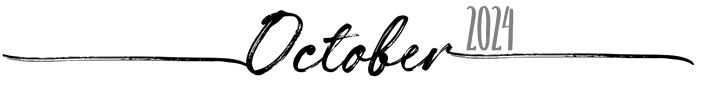 101Planners.comSundayMondayTuesdayWednesdayThursdayFridaySaturday29301234567891011121314151617181920212223242526272829303112